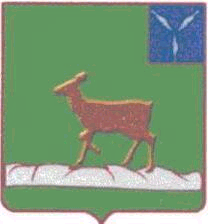 АДМИНИСТРАЦИЯИВАНТЕЕВСКОГО МУНИЦИПАЛЬНОГО  РАЙОНАСАРАТОВСКОЙ ОБЛАСТИП О С Т А Н О В Л Е Н И ЕОт  13.02.2017  № 57  с. Ивантеевка «Об утверждении положения о комиссиипо рассмотрению вопросов, связанных с выявлением бесхозяйных объектов недвижимого имущества на территории Ивантеевского муниципального района» 	В целях рассмотрения вопросов, связанных с выявлением бесхозяйных объектов недвижимого имущества на территории Ивантеевского муниципального района Саратовской области, руководствуясь  Федеральным законом от 06.10.2003 г. № 131-ФЗ «Об общих принципах организации местного самоуправления в Российской Федерации», статьей 225 Гражданского кодекса Российской Федерации, Уставом Ивантеевского муниципального района, администрация Ивантеевского муниципального района ПОСТАНОВЛЯЕТ: 	          1. Утвердить Положение о комиссии по рассмотрению вопросов, связанных с выявлением бесхозяйных объектов недвижимого имущества на территории Ивантеевского муниципального района Саратовской области, согласно приложению №1.          2. Создать постоянно действующую комиссию по рассмотрению вопросов, связанных с выявлением бесхозяйных объектов недвижимого имущества на территории Ивантеевского муниципального района Саратовской области, в составе согласно приложению № 2.          3. Комиссии по рассмотрению вопросов, связанных с выявлением бесхозяйных объектов недвижимого имущества на территории Ивантеевского муниципального района Саратовской области в рамках деятельности, в целях которой она создана, обобщать результаты работы, координировать взаимодействие с органами государственной власти, органами местного самоуправления, государственными и муниципальными организациями и учреждениями, юридическими, физическими лицами в процессе выявления бесхозяйных объектов недвижимого имущества на территории Ивантеевского муниципального района Саратовской области.
          4. Настоящее постановление необходимо разместить на официальном сайте администрации Ивантеевского муниципального района Саратовской области.          5. Контроль за исполнением настоящего постановления возложить на заместителя главы администрации Ивантеевского муниципального района Ю.Н.Савенкова.                                                                     
Глава  Ивантеевскогомуниципального района                                                   В.В. БасовПриложение 1
к постановлению администрации
Ивантеевского муниципального района
от 13.02.2017 года № 57Положение о комиссии по рассмотрению вопросов, связанных с выявлением бесхозяйных объектов недвижимого имущества на территории Ивантеевского муниципального района Саратовской области1. Общие положения
1.1. Настоящее Положение разработано на основании положений Федерального закона от 6 октября 2003 года № 131-ФЗ «Об общих принципах организации местного самоуправления в Российской Федерации», статьи 225 Гражданского кодекса Российской Федерации и регулирует порядок деятельности комиссии по рассмотрению вопросов, связанных с выявлением бесхозяйных объектов недвижимого имущества на территории Ивантеевского муниципального района Саратовской области (далее - комиссия).1.2. Комиссия создана с целью рассмотрения вопросов, связанных с выявлением бесхозяйных объектов недвижимого имущества на территории Ивантеевского муниципального района Саратовской области, в том числе осуществления координации и организации взаимодействия с органами государственной власти, органами местного самоуправления, государственными и муниципальными организациями и учреждениями, юридическими, физическими лицами по вопросам, связанным с выявлением бесхозяйных объектов недвижимого имущества на территории Ивантеевского муниципального района Саратовской области.1.3. Комиссия является постоянно действующим коллегиальным совещательным органом при администрации Ивантеевского муниципального района.1.4. Состав комиссии утверждается постановлением администрации Ивантеевского муниципального района.1.5. В своей деятельности комиссия руководствуется законами, иными правовыми актами Российской Федерации, Саратовской области, настоящим Положением, а также иными муниципальными правовыми актами администрации Ивантеевского муниципального района, муниципальными правовыми актами органов местного самоуправления муниципального Ивантеевского муниципального района Саратовской области.
2. Задачи комиссии
Основными задачами комиссии являются:- рассмотрение вопросов, связанных с выявлением бесхозяйных объектов недвижимого имущества на территории Ивантеевского муниципального района Саратовской области;- осуществление координации и организации взаимодействия с органами государственной власти, органами местного самоуправления, государственными и муниципальными организациями и учреждениями, юридическими, физическими лицами по вопросам, связанным с выявлением бесхозяйных объектов недвижимого имущества на территории Ивантеевского муниципального района Саратовской области;- проверка и анализ поступившей информации о выявленных бесхозяйных объектах недвижимого имущества на территории Ивантеевского муниципального района Саратовской области;- выработка рекомендаций и предложений по результатам рассмотрения вопросов в указанной сфере.3. Права комиссии
Комиссия в пределах своей компетенции имеет право:- запрашивать необходимую информацию по вопросам, связанным с выявлением бесхозяйных объектов недвижимого имущества на территории Ивантеевского муниципального района Саратовской области, в том числе во взаимодействии с должностными лицами, уполномоченными на представление интересов администрации Ивантеевского муниципального района при осуществлении межведомственных запросов;- направлять по согласованию представителей комиссии для участия в работе коллегиальных, совещательных органов, рабочих групп, созданных органами государственной власти, органами местного самоуправления, государственными и муниципальными организациями и учреждениями, юридическими, физическими лицами и осуществляющих деятельность, связанную с выявлением бесхозяйных объектов недвижимого имущества на территории Ивантеевского муниципального района Саратовской области;- принимать решения, давать рекомендации, вносить предложения по вопросам, связанным с выявлением бесхозяйных объектах недвижимого имущества на территории Ивантеевского муниципального района Саратовской области.4. Организация работы комиссии
4.1. Предметом деятельности комиссии является рассмотрение в рамках представленной компетенции вопросов, связанных с выявлением бесхозяйных объектов недвижимого имущества на территории Ивантеевского муниципального района Саратовской области, на основании информации, поступившей в адрес администрации Ивантеевского муниципального района от юридических, физических лиц, органов государственной власти, местного самоуправления, а также иных заинтересованных лиц.4.2. Комиссия осуществляет свою деятельность в форме заседаний, в том числе выездных, которые проводятся по мере необходимости по требованию председателя комиссии.4.3. К работе комиссии по согласованию могут привлекаться представители органов государственной власти, органов местного самоуправления, государственных и муниципальных организаций и учреждений, юридических лиц, физические лица.4.4. Формы и методы работы комиссии устанавливаются председателем комиссии, в его отсутствие - заместителем председателя комиссии в зависимости от задач, решаемых комиссией.4.5. Председатель комиссии:- обеспечивает проведение заседаний комиссии;- распределяет текущие обязанности между членами комиссии.4.6. Заседания комиссии считаются правомочными, если на них присутствует более половины ее членов.4.7. Решения комиссии принимаются большинством голосов присутствующих на заседании членов комиссии путем открытого голосования и оформляются протоколом. В случае равенства голосов решающим является голос председательствующего на заседании.4.8. Протокол подписывает председатель комиссии (в его отсутствие - заместитель председателя комиссии) и секретарь комиссии.4.9. В протоколе указываются:- номер протокола и дата проведения заседания;- список членов комиссии, присутствующих на заседании;- список лиц, приглашенных на заседание;- перечень рассматриваемых вопросов;- рекомендации, предложения, решения, принятые в ходе заседания комиссии по результатам рассмотрения вопросов;- результаты голосования по рассматриваемым вопросам;- особые мнения членов комиссии.К протоколу прикладываются предложения и замечания членов комиссии, поданные в письменном виде.4.10. Протокол заседания комиссии носит рекомендательный характер и направляется членам комиссии, а также заинтересованным лицам в двухдневный срок со дня его подписания.Верно: управляющая деламиадминистрации  Ивантеевскогомуниципального района                                               А.М. Грачева
Приложение 2
к постановлению администрации
Ивантеевского муниципального района
от 13.02.2017 года № 57Состав комиссии по рассмотрению вопросов, связанных с выявлением бесхозяйных объектов недвижимого имущества на территории Ивантеевского муниципального района Саратовской областиВерно: управляющая деламиадминистрации  Ивантеевскогомуниципального района                                               А.М. ГрачеваПредседатель комиссии:заместитель главы администрации Ивантеевского муниципального района по строительству, ЖКХ, промышленности, водоснабжению и водоотведению;Заместитель председателя комиссии:
главный архитектор – начальник отдела архитектуры и капитального строительства администрации Ивантеевского муниципального района;Секретарь комиссии:главный специалист архитектуры администрации Ивантеевского муниципального района;Члены комиссии:
- начальник отдела по земельным ресурсам администрации Ивантеевского муниципального района;- начальник отдела по экономики администрации Ивантеевского муниципального района;- заместитель главы администрации Ивантеевского муниципальго района по благоустройству;- начальник юридического отдела администрации Ивантеевского муниципального района;- главный специалист по имуществу администрации Ивантеевского муниципального района.- главы муниципальных образований Ивантеевского муниципального района (по списку)